UDO ANDIKAN JOHN15/SCI01/038CSC 309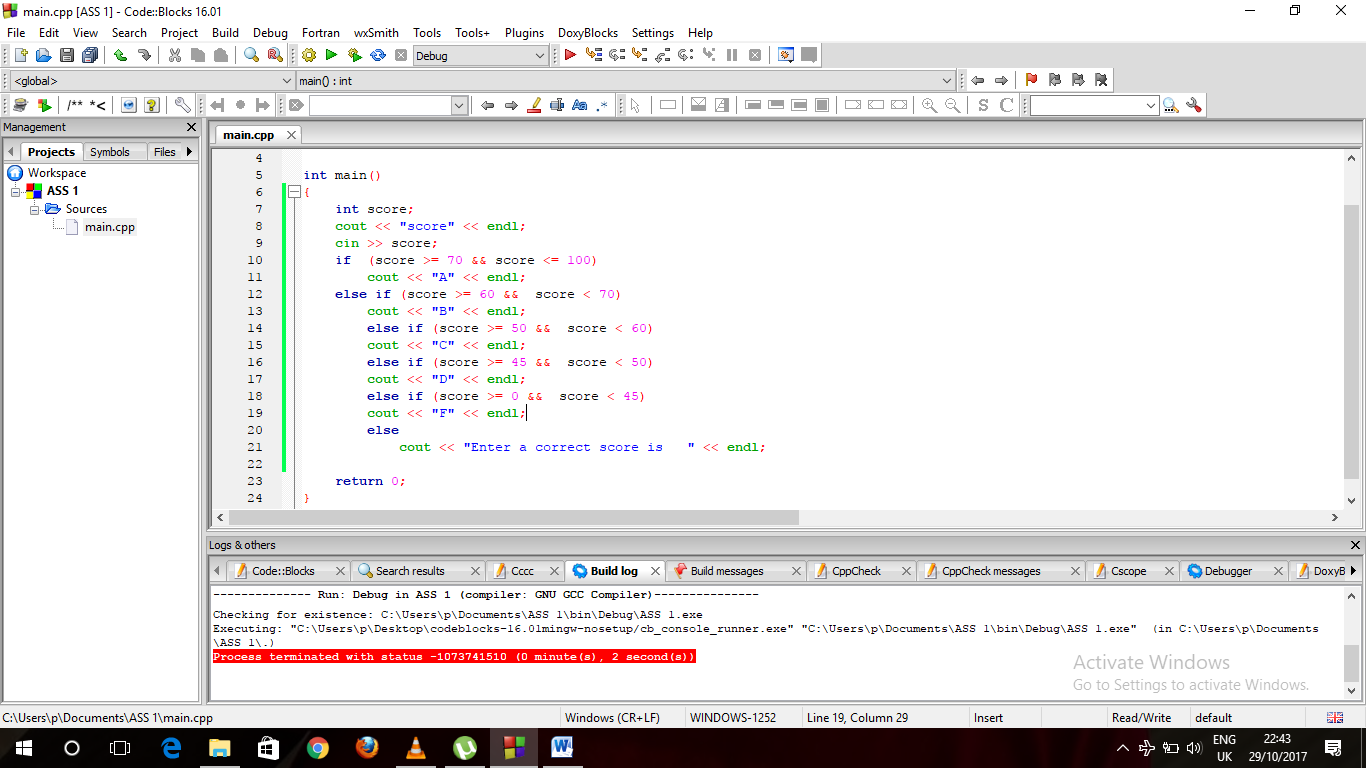 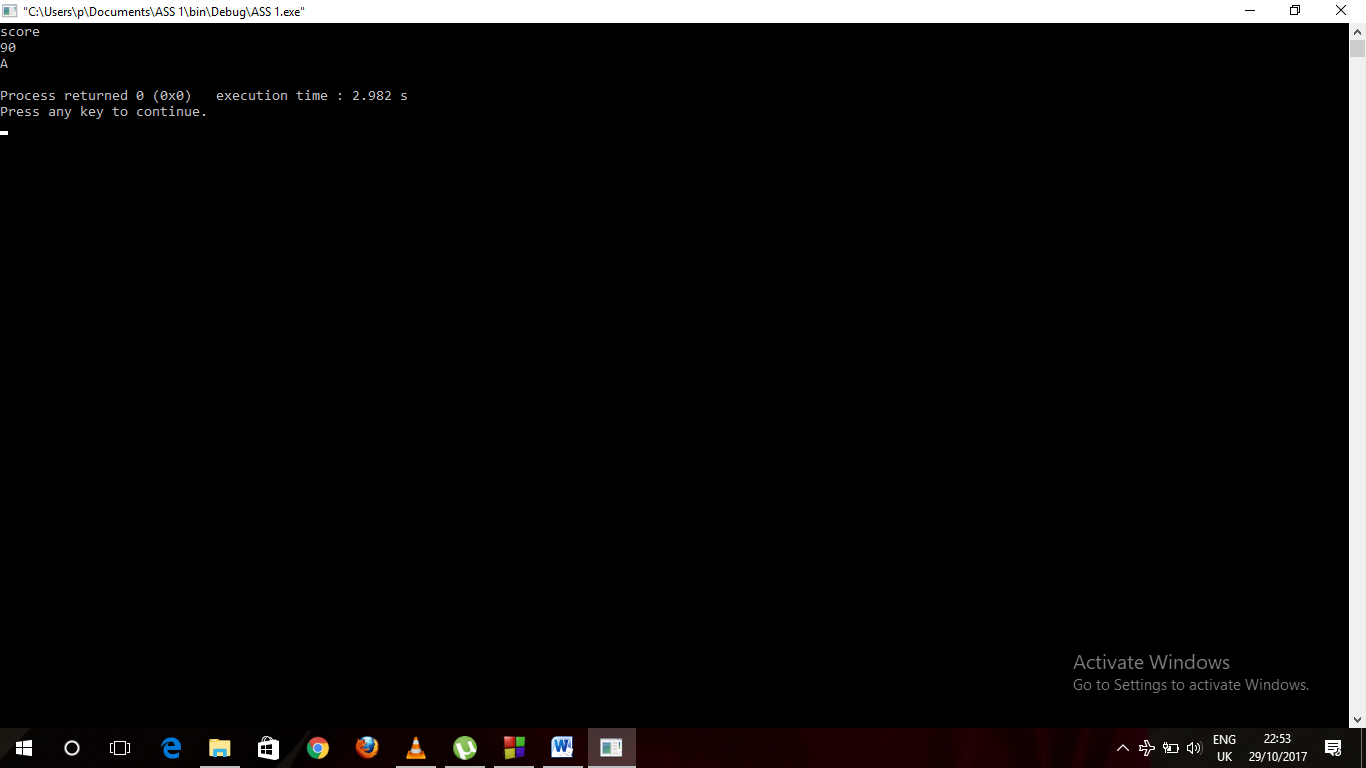 